Mountain Creek Netball club Coaching resource – NO 3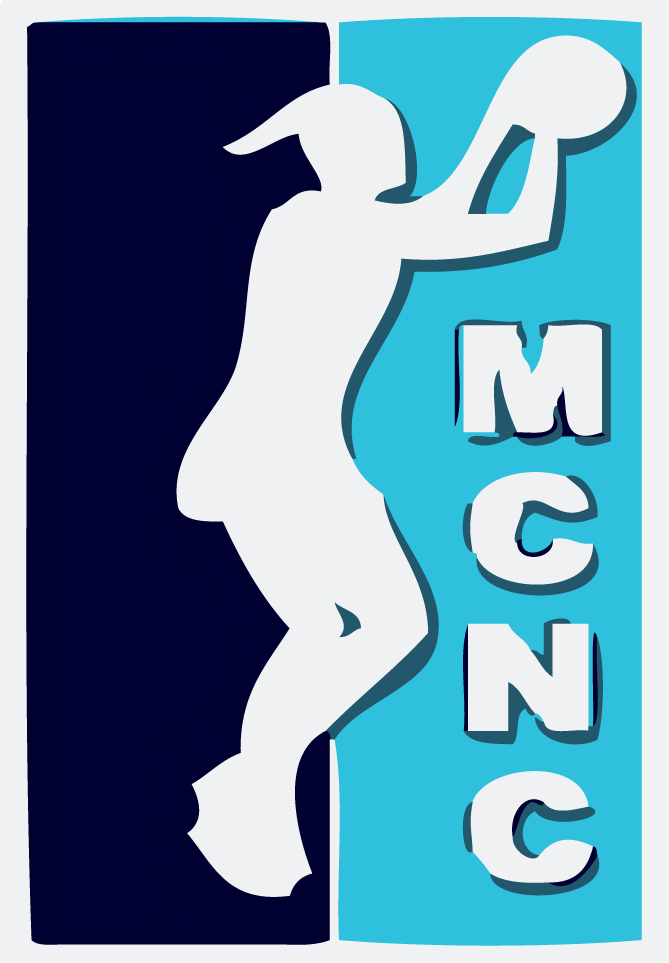 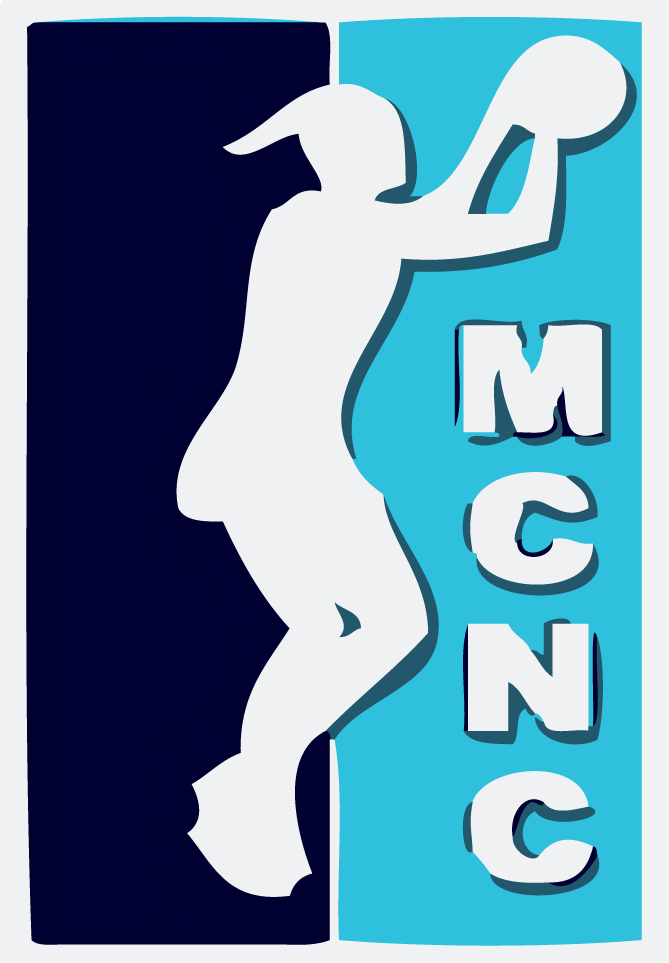 2017 Season – Team - Player Best & Fairest Points Information: (3, 2, 1).Team Name:												PLEASE KEEP THIS INFORMATION CONFIDENTIAL2017 Season – Team – Fill-In Player Information:Player Name:Grad#1Grad#2Fixture
#1Fixture #2Fixture #3Fixture #4Fixture #5Fixture #6Fixture #7Fixture #8Fixture #9Fixture #10Fixture #11Fixture #12Fixture #13Fixture #14Fixture SFFixture PFFixture GFFill-In Player Name (from Team):Gr #1Gr #2Fix #1Fix #2Fix #3Fix #4Fix #5Fix #6Fix #7Fix #8Fix #9Fix #10Fix #11Fix #12Fix #13Fix #14Fix SFFix PFFix GF